Как слепить рыбку из пластилина: пошаговая инструкцияОтделить необходимое количество пластилина.Скатать шарик, оттянуть его немного с одной стороны – это будет «хвостовая часть».Сформировать хвост. Для этого прищипнуть фигурку с узкой стороны и разделить эту часть на две половинки.Нарисовать рыбке ротик с помощью стеки.Из двух шариков разного цвета сделать глазки. Основа рыбки готова.Далее все зависит от желания и фантазии. Можно вылепить плавники, нарисовать чешуйки или вставить расщепленную пластиковую трубочку, чтобы получился кит.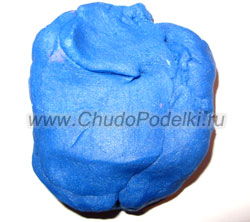 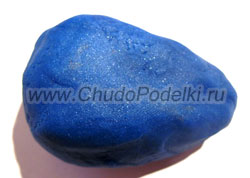 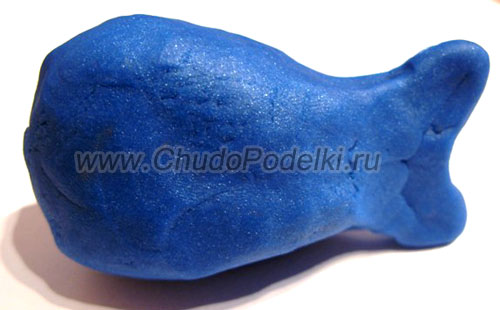 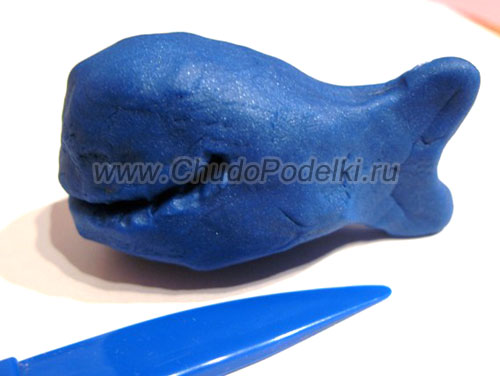 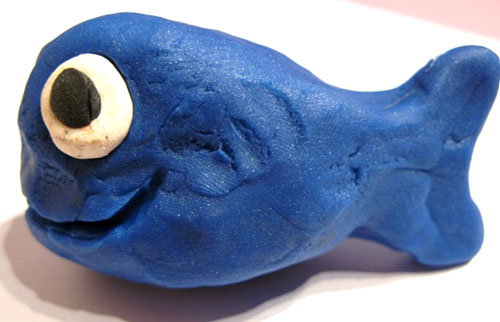 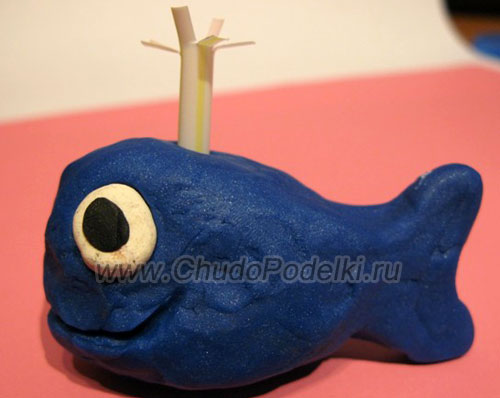 Материал взят с сайта: http://www.chudopodelki.ru/rybka-iz-plastilina-dlya-samyx-malenkix.html